Association Nationale de Retraités 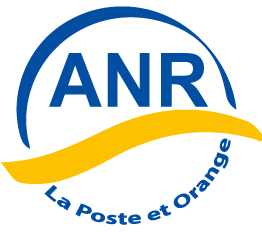 CommunicationUN POINT SUR LA COMMUNICATION(CA des 17 et 18 avril 2018)En communication externe :Calicots, kakémonos, banderoles :Selon ses besoins, chaque groupe peut en commander : le mode d’emploi et l’adresse du fournisseur sont sur le site, espace des groupes. Une seule obligation : utiliser la charte (nom et logo)Si problème : daniel.bertrand13@orange.frLes groupes pourraient remonter à Daniel Bertrand leur photo de banderole pour publication sur le site, espace des groupes.Film sur l’ANR : Intitulé « à l’ASSO », il sera bientôt visible sur le Portail Malin. Voix de l’ANR : on va continuer à publier des articles « vantant les réussites » des groupes.En communication interne :Sites des groupes :Certains sites sont obsolètes ou ne sont pas mis à jour. Les délégués régionaux devraient se saisir de ce problème, en analyser les raisons et éventuellement voir avec Daniel Bertrand ce qu’il y aurait lieu de faire.Attention, quelques sites n’appliquent pas la charte. Le groupe de webmasters fonctionne : 5/6 sites sont en rénovation, d’autres ont été « dépannés » …Site national :Bonne remontée des articles de presse.Forum des adhérents : Devrait être opérationnel d’ici l’AG.